Frans Hoofdstuk 4 A: Het onbepaald voornaamwoord tout: Past zich aan bij het zelfstandig naamwoord dat erachter staat. Tout -> Lidwoord -> Zelfstandig naamwoord 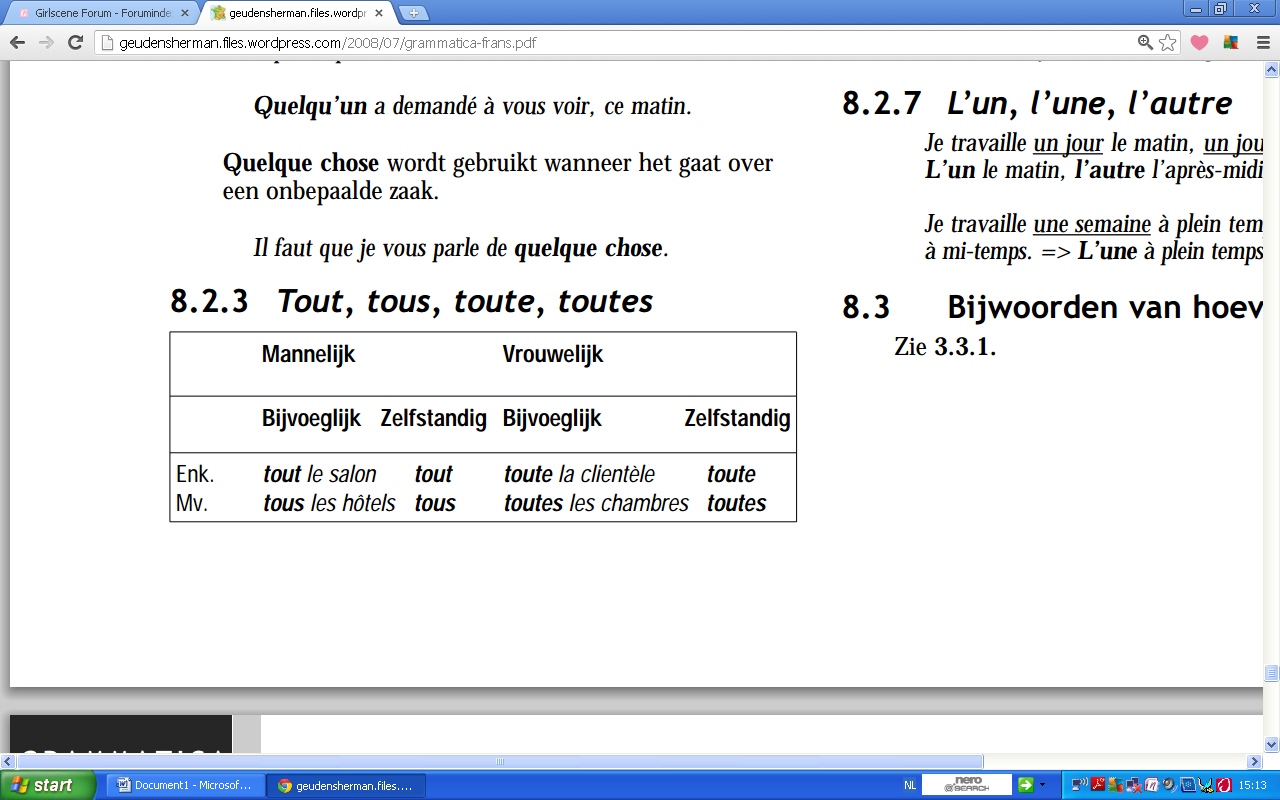 Zonder zelfstandig naamwoord  er achter: Tout 			= alles (onveranderlijk)
Tous, toutes 		= allemaal, allen B: Het werkwoord rire, lachen(zo ook sourire, glimlachen): 
C: De wederkerende werkwoorden: Voor het infinitif staat het wederkerende voornaamwoord se/s’. se laver = zich wassen: Wederkerende werkwoorden worden in de p.c. vervoegd met être, dus het voltooid deelwoord voegt zich naar het onderwerp (il s’est lavé, elle s’est lavée)De plaats van de ontkenning: 
- Je me lave -> Je ne me lave pas. 
- Je me suis lavé -> Je ne me suis pas lavé. 
- Nous ne sommes jamais recontrés. 
- Elles ne se sont pas lavées. Soms betekent se ‘elkaar’: 
On se recontre quand? = Wanneer ontmoeten we elkaar?Présent:Passé composéImparfaitFutur (simple)Futur procheImpératif je/j’risai ririaisriraivais rireristurisas ririaisrirasvas rireilrita ririaitrirava rireellerit ar iriaitrirava rirenousrionsavons ririionsrironsallons rirerionsvousriezavez ririiezrirezallez rireriezilsrientont ririaientrirontvont rireellesrientont ririaientrirontvont rirePrésent:Passé composé:Imperfait:Futur: Futur proche:je/j’me laveme suis lavé(e)me lavaisme laveraivais me lavertute lavest’es lavé(e)te lavaiste laverasvas te laverilse laves’est lavése lavaitse laverava se laverellese laves’est lavéese lavaitse laverava se lavernousnous lavonsnous sommes lavé(e)snous lavionsnous laveronsallons nous lavervousvous lavezvous êtes lavé(e)(s)vous laviezvous laverezallez vous laverilsse laventse sont lavésse lavaientse laverontvont se laverellesse laventse sont lavées se lavaientse laveront vont se laver